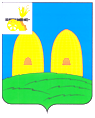                                               АДМИНИСТРАЦИЯОСТЕРСКОГО СЕЛЬСКОГО ПОСЕЛЕНИЯРОСЛАВЛЬСКОГО РАЙОНА СМОЛЕНСКОЙ ОБЛАСТИ                                          П О С Т А Н О В Л Е Н И Еот 28.02.2013 №22Утвержденпостановлением Администрации                                                                                            Остерского сельскогопоселения Рославльского района Смоленской области «28»февраля 2013 года №22ПОРЯДОКразмещения сведений о доходах, об имуществе и обязательствах имущественного характера в информационно-телекоммуникационной сети Интернет на официальном сайте Администрации Остерского сельского поселения Рославльского района Смоленской областии предоставления этих сведений средствам массовой информации для опубликования1. Настоящий Порядок размещения сведений о доходах, об имуществе и обязательствах имущественного характера в информационно-телекоммуникационной сети Интернет на официальном сайте Администрации Остерского сельского поселения Рославльского района  Смоленской области и предоставления этих сведений средствам массовой информации для опубликования (далее – Порядок) разработан в соответствии с Федеральным законом от 25 декабря 2008 года № 273-ФЗ «О противодействии коррупции», Федеральным законом от 2 марта 2007 года № 25-ФЗ «О муниципальной службе в Российской Федерации», указами Президента Российской Федерации от 18.05.2009 № 559 «О представлении гражданами, претендующими на замещение должностей федеральной государственной службы, и федеральными государственными служащими сведений о доходах, об имуществе и обязательствах имущественного характера» и № 561 «Об утверждения порядка размещения сведений о доходах, об имуществе и обязательствах имущественного характера, лиц, замещающих государственные должности Российской Федерации, федеральных государственных служащих и членов их семей на официальных сайтах федеральных государственных органов и государственных органов субъектов Российской Федерации и предоставления этих сведений общероссийским средствам массовой информации для опубликования»,  решением Совета депутатов Остерского сельского поселения Рославльского района Смоленской области от 25.11.2009 № 27 «Об утверждении перечня должностей муниципальной службы, при назначении на которые граждане и при замещении которых муниципальные служащие обязаны представлять сведения о своих доходах, об имуществе и обязательствах имущественного характера своих супруги (супруга) и несовершеннолетних детей» (далее – Перечень)  и устанавливает обязанности специалиста  Администрации Остерского сельского поселения Рославльского района  Смоленской области (далее – специалист  Администрации) по размещению сведений о доходах, об имуществе и обязательствах имущественного характера муниципальных служащих и лиц, замещающих муниципальные должности Администрации Остерского сельского поселения Рославльского района  Смоленской области, руководителей муниципальных учреждений, их супругов и несовершеннолетних детей (далее – сведения о доходах, об имуществе и обязательствах имущественного характера) на официальном сайте Администрации Остерского сельского поселения Рославльского района Смоленской области (далее – официальный сайт), а также по предоставлению этих сведений средствам массовой информации для опубликования в связи с их запросами.2. На официальном сайте размещаются и средствам массовой информации предоставляются для опубликования следующие сведения о доходах, об имуществе и обязательствах имущественного характера:а) фамилия, имя, отчество и наименование должности муниципальных служащих и лиц, замещающих муниципальные должности, руководителя муниципального учреждения, сведения о доходах, об имуществе и обязательствах имущественного характера которого размещаются;б) перечень объектов недвижимого имущества, принадлежащих лицу, замещающему муниципальную должность (муниципальному служащему), руководителю муниципального учреждения, его супруге (супругу) и несовершеннолетним детям на праве собственности или находящихся в их пользовании, с указанием вида, площади и страны расположения каждого из них;в) перечень транспортных средств с указанием вида и марки, принадлежащих на праве собственности лицу, замещающему муниципальную должность (муниципальному служащему), руководителю муниципального учреждения его супруге (супругу) и несовершеннолетним детям;г) декларированный годовой доход лица, замещающего муниципальную должность (муниципального служащего), руководителя муниципального учреждения его супруги (супруга) и несовершеннолетних детей.Сведения о доходах, об имуществе и обязательствах имущественного характера лица замещающего муниципальную должность (муниципального служащего), руководителя муниципального учреждения, а также сведения о доходах, об имуществе и обязательствах имущественного характера его супруги (супруга) и несовершеннолетних детей размещаются на официальном сайте по форме согласно приложению к настоящему Порядку.3. В размещаемых на официальном сайте и предоставляемых средствам массовой информации для опубликования сведениях о доходах, об имуществе и обязательствах имущественного характера запрещается указывать:а) иные сведения (кроме указанных в пункте 2 настоящего Порядка) о доходах лица, замещающего муниципальную должность (муниципального служащего), руководителя муниципального учреждения, его супруги (супруга) и несовершеннолетних детей, об имуществе, принадлежащем им на праве собственности, и об их обязательствах имущественного характера;б) персональные данные супруги (супруга), детей и иных членов семьи лица, замещающего муниципальную должность (муниципального служащего), руководителя муниципального учреждения;в) данные, позволяющие определить место жительства, почтовый адрес, телефон и иные индивидуальные средства коммуникации лица, замещающего муниципальную должность (муниципального служащего), руководителя муниципального учреждения, его супруги (супруга), детей и иных членов семьи;г) данные, позволяющие определить местонахождение объектов недвижимого имущества, принадлежащих лицу, замещающему муниципальную должность (муниципальному служащему), руководителю муниципального учреждения, его супруге (супругу), детям, иным членам семьи на праве собственности или находящихся в их пользовании;д) иную информацию, отнесенную к государственной тайне или являющуюся конфиденциальной.4. Сведения о доходах, об имуществе и обязательствах имущественного характера, указанные в пункте 2 настоящего Порядка, размещают на официальном сайте в 14-дневный срок со дня истечения срока, установленного для подачи справок о доходах, об имуществе и обязательствах имущественного характера.5. Размещение на официальном сайте сведений о доходах, об имуществе и обязательствах имущественного характера, указанных в пункте 2 настоящего Порядка, обеспечивается специалистом Администрации.6. Специалист Администрации:а) в 3-дневный срок со дня поступления запроса от средств массовой информации сообщает о нем лицу, замещающему муниципальную должность (муниципальному служащему), руководителю муниципального учреждения, в отношении которого поступил запрос;б) в 7-дневный срок со дня поступления запроса от средств массовой информации обеспечивает предоставление сведений, указанных в пункте 2 настоящего Порядка, в том случае, если запрашиваемые сведения отсутствуют на официальном сайте.7. Муниципальные служащие, в должностные обязанности которых входит работа со сведениями о доходах, об имуществе и обязательствах имущественного характера, несут в соответствии с законодательством Российской Федерации ответственность за несоблюдение настоящего Порядка, а также за разглашение сведений, отнесенных к государственной тайне или являющихся конфиденциальными.Об утверждении Порядка размещения сведений о доходах, об имуществе и обязательствах имущественного характера в информационно-телекоммуникационной сети Интернет на официальном сайте Администрации Остерского сельского поселения Рославльского района  Смоленской области и предоставления этих сведений средствам массовой информации для опубликованияОб утверждении Порядка размещения сведений о доходах, об имуществе и обязательствах имущественного характера в информационно-телекоммуникационной сети Интернет на официальном сайте Администрации Остерского сельского поселения Рославльского района  Смоленской области и предоставления этих сведений средствам массовой информации для опубликования           В соответствии с Федеральными законами от 25 декабря 2008 года № 273-ФЗ «О противодействии коррупции» и от 2 марта 2007 года № 25-ФЗ «О муниципальной службе в Российской Федерации», указами Президента Российской Федерации от 18.05.2009 № 559 «О представлении гражданами, претендующими на замещение должностей федеральной государственной службы, и федеральными государственными служащими сведений о доходах, об имуществе и обязательствах имущественного характера» и № 561 «Об утверждения порядка размещения сведений о доходах, об имуществе и обязательствах имущественного характера, лиц, замещающих государственные должности Российской Федерации, федеральных государственных служащих и членов их семей на официальных сайтах федеральных государственных органов и государственных органов субъектов Российской Федерации и предоставления этих сведений общероссийским средствам массовой информации для опубликования», Уставом Остерского сельского поселения Рославльского района  Смоленской области, Администрация Остерского сельскогопоселения Рославльского районаСмоленской областип о с т а н о в л я е т:          1. Утвердить прилагаемый Порядок размещения сведений о доходах, об имуществе и обязательствах имущественного характера в информационно-телекоммуникационной сети Интернет на официальном сайте Администрации Остерского сельского поселения Рославльского района  Смоленской области и предоставления этих сведений средствам массовой информации для опубликования (далее – Порядок).          2. Опубликовать настоящий Порядок в газете «Рославльская правда».          3. Контроль за выполнением настоящего постановления оставляю за собой.Глава муниципального образованияОстерского сельского поселенияРославльского района Смоленской области                                 В.А.Герасев